			                  LEIDSE BINNENSTADSGEMEENTE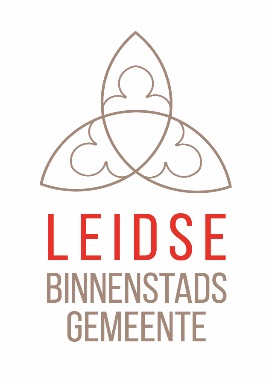 					Predikant  Ds. Margreet Klokke: klokke@leidsebinnenstadsgemeente.nl								Scriba   Aad Hamoen: scribalbg@gmail.com					Penningmeester Geertrui Betgen: GeertruiBetgen@ziggo.nl			Giften NL30INGB0000111806 t.n.v. Leidse Binnenstadsgemeentewww.leidsebinnenstadsgemeente.nl“Financiële Bijdrage Wijkkas”Leiden, september/oktober 2018Beste betrokkenen bij de Leidse Binnenstadsgemeente,‘Het leven heeft zin’, hoor je om je heen. ‘Wat is de zin van het leven?’, vragen anderen zich af. De hectiek kan overvallen en de eenzaamheid beknellen. In het nieuwe seizoen zijn er in de Leidse Binnenstadsgemeente (LBG) activiteiten waarbij beide ervaringen aan bod kunnen komen. De Hooglandse kerk - de Kathedraal van het licht - zet haar deuren wijd open voor gesprekken en stilte, voor ontmoeting en rust.Met drie nieuw gezichten - ds. Margreet Klokke (predikant), Willeke Smits (organist), en Emmie Kaljouw (kerkelijk medewerker) - willen we met onze activiteiten dichtbij de mensen staan. We zijn op 16 september begonnen met vrienden, bekenden en buren tijdens Kerkproeverij. Een groot aantal bijeenkomsten, kringen en gespreksgroepen zoals ‘kliederkerk; het ‘Leerhuis’ en de ‘Gesprekskring geschiedenis’, ‘de Jubilarissendag’ en ‘Schuif maar aan’ zijn er dit seizoen ook weer. Bijzonder Kerkenwerk Leiden organiseert weer een reeks met Cantatediensten, Evensongs en Vespers. En natuurlijk is er elke zondag de eredienst en zijn er speciale vieringen in de Stille Week en tijdens de Kerstperiode. U bent en blijft van harte welkom om de Hooglandse kerk te bezoeken om zo met elkaar te blijven delen!Daarnaast zijn er dit seizoen ook nieuwe cursussen, zoals de ‘Kern van christelijke traditie’, ‘Liturgie voor liefhebbers’, ‘Wijn en wijsheid’, ‘Ziek zijn en God’ en ‘Meditatie rond het labyrint’. En in de periode rond de kerstdagen gaat de Hooglandse Kerk open, om zo toegankelijk te zijn voor ieder die even in de donkere dagen een punt van licht en herkenning zoekt. Activiteiten die bedacht zijn, door dat u ons ideeën aandroeg en een frisse blik gaf! Bijzonder en feestelijk zal het zijn op 9 juni  2019, het is niet alleen eerste Pinksterdag, maar ook de 25ste verjaardag van de LBG. Met een feestelijke viering kijken wij terug op ons ontstaan maar ook samen met u vooruit, u bent van harte uitgenodigd!Zonder uw financiële bijdrage aan de Leidse Binnenstadsgemeente is het niet mogelijk om onze werkzaamheden in stand te houden. Daarom danken wij u voor uw eventuele bijdrage van het afgelopen jaar, die maakte dat wij onze talenten konden blijven inzetten ten dienste van het geloof in de Leidse Binnenstad! Vanuit deze kas (voor jaarlijks ongeveer € 20.000) worden nagenoeg alle onkosten van kringen en groepen, cursussen, de liturgieën en vele kopjes koffie en thee betaald. Voor de kosten van de predikant, koster, organist en onderhoud van ons prachtige monumentale gebouw wordt apart de actie Kerkbalans gehouden.Wij spreken hier de hoop en wens uit dat u ons blijft ondersteunen bij de activiteiten in de binnenstad waarmee wij een ieder ruimte bieden voor inspiratie en ontmoeting. U kunt gebruik maken van de bijgevoegde acceptgiro of uw bijdrage te storten op gironummer NL30INGB0000111806 t.n.v. van de Leidse Binnenstadsgemeente. Met vriendelijke groet en dank voor uw verbondenheid,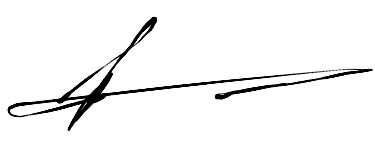 Namens de Kerkenraad,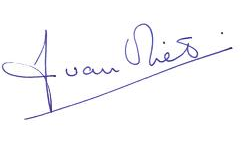 Geertrui Betgen-Vroomans				Cent van VlietPenningmeester					Voorzitter Wijkkerkenraad